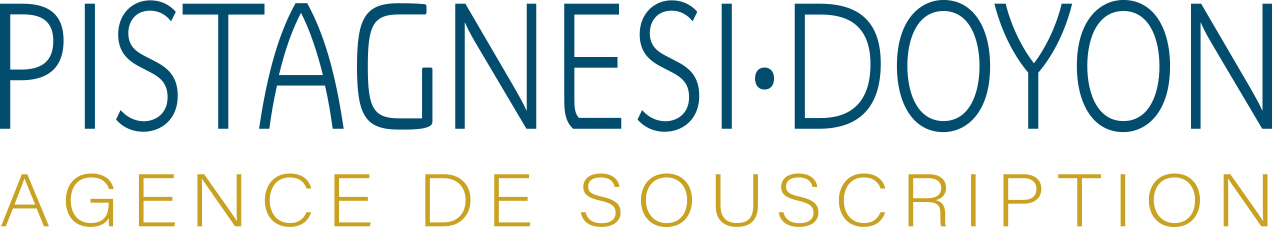 EVENT CANCELLATION APPLICATIONPlease explain all answers as requested. Include separate attachments as necessary.1. Name of Applicant:      2. Mailing Address:      3. Website addresses:      4. Business of Applicant:      5. Applicant is:	corporation	joint venture	partnership	individual	other (describe):      6. Name(s) and title(s) of principal officers, partners or individuals:      7. Type of event to be insured:	Convention with exhibits			Trade show open to public	Convention without exhibits			Trade show not open to public	Sporting event				Concert	Other (specify):      8. The Applicant is:	Organiser	Promoter	Sponsor	Participant		Other (give details):      9. Give name and detailed description of the event:      -If any printed material is available about this event, attach a copy to application. If not yet available, send a copy of previous year material.10. Facility information/itinerary11. Will any part of the event be held in a tent or other non-permanent structure or in the open?	Yes	NoIf yes, provide full details:      12. Is there any service/facility essential to the event (for example catering)?	Yes	NoIs yes, provide full details:      13. Is there any special equipment/property required for the event which if destroyed or lost in transit could cause an interruption, postponement or cancellation of the event?	Yes	NoIf yes, explain:      14. Have lease agreements with the facility(ies) been signed?		Yes	NoIf yes, please attach copy(ies). If no, explain:      15. Is the Applicant aware of any extraordinary conditiond, either existing or imminent, which might result in the unavailability of the facility(ies) scheduled for the declared event, such as facility still under construction, or additional construction, renovations between now and the beginning of the event?									Yes	NoIf yes, explain:      16. Describe contingent arrangements (if any) to use alternate location(s) and the additional expenses that would be incurred (if any):      17. Is the Applicant presently aware of any circumstances which could result in a claim under the insurance? 								 Yes NoIf yes, provide full details:      18. Has the Applicant operated or manages this event before?		Yes	NoIf yes, how many times/years:      If no, has the Applicant operated or managed similar events before?	Yes	NoIf yes, describe:      19. Has the Applicant had any previous cancellations of this or similar event whether insured or uninsured?								Yes	NoIf yes, please describe (i.e. date(s) of loss(es), circumstances and amount(s) paid):      20. Limits of insurance requested:      21. Policy period requested:		From:     	To:      22. Provide the following information on the event to be insured: 	Budgeted Gross Revenue: $     Budgeted Expense: $     Budgeted Net Income: $     Please attach copy of budget.NOTICEThe applicant’s submission of this Application does not obligate the Company to issue, or the Applicant to purchase, a policy. The applicant will be advised if the Application for coverage is accepted. The applicant hereby authorises the Company to make any inquiry in connection with this Application.MATERIAL CHANGEIf there is any material change in the answers to the questions in this Application or in any attachment before the policy inception date, the applicant must immediately notify the Compagny in writing, and any outstanding quotation may be modified or withdrawn.FALSE INFORMATIONAny person who, knowingly and with the intent to defraud any insurance company or other person, files an application for insurance containing any false information, or conceals, for the purpose of misleading, information concerning any fact material thereto, commits a fraudulent insurance act, which is a crime.DECLARATION AND SIGNATUREFor the purpose of this Application, the Applicant declares to the best of his/her knowledge and belief, after reasonable inquiry, the statements made in this Application and any attachments or information submitted with this Application, are true and complete. The Applicant agrees that this Application and its attachments shall be the basis of a contract should a policy providing the requested coverage be issued and shall be deemed to be attached to and shall form a part of any such policy. The Company will have relied upon the Application, its attachments, and such other information submitted therewith in issuing any policy.Applicant’s Name/Legal Representative (print)		TitleApplicant Signature					DateProducer Name (print)					TitleProducer Signature					DateNameLocationDescription of structureDate(s) of use From / ToDate of event